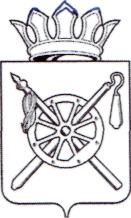 РОССИЙСКАЯ ФЕДЕРАЦИЯРОСТОВСКАЯ ОБЛАСТЬМуниципальное образование «Каменоломненское городское поселение»Администрация Каменоломненского городского поселенияПОСТАНОВЛЕНИЕ10.01.2020                                           № 12                               р.п.  Каменоломни	В целях корректировки объёмов финансирования муниципальной программы Каменоломненского городского поселения Октябрьского района «Развитие транспортной системы», в соответствии с постановлением Администрации Каменоломненского городского поселения от 02.11.2018 № 377 «Об утверждении Порядка разработки, реализации и оценки эффективности муниципальных программ Каменоломненского городского поселения», руководствуясь частью 9, статьи 46 Устава муниципального образования «Каменоломненское городское поселение»,ПОСТАНОВЛЯЮ:1. Внести изменения в Постановление Администрации Каменоломненского городского поселения от 02.11.2018г. № 391 «Об утверждении муниципальной  программы Каменоломненского городского поселения Октябрьского района «Развитие транспортной системы»:- приложение к постановлению Администрации Каменоломненского городского поселения от 02.11.2018г. № 391 изложить в редакции согласно приложению к настоящему постановлению.          2.  Признать утратившим силу Постановление Администрации Каменоломненского городского поселения от 28.11.2019 г. № 407 «О внесении изменений в постановление Администрации Каменоломненского городского поселения от 02.11.2018г. № 391 «Об утверждении муниципальной программы Каменоломненского городского поселения Октябрьского района «Развитие транспортной системы»3. Настоящее постановление вступает в силу с момента его официального обнародования и подлежит размещению на официальном сайте Администрации Каменоломненского городского поселения в сети Интернет.          4. Контроль за выполнением постановления возложить на заместителя главы Администрации Каменоломненского городского поселения по ЖКХ, строительству и благоустройству А.В. БлажкоГлава АдминистрацииКаменоломненского городского поселения                                                            М.С. СимисенкоПостановление вносит заместитель главы Администрации по ЖКХ, строительству и благоустройствуПриложение № 1к постановлению Администрации Каменоломненского городского поселения от 10.01.2020 года № 12 Муниципальная  программа Каменоломненского городского поселения Октябрьского района «Развитие транспортной системы»ПАСПОРТМуниципальной программы Каменоломненского городского поселения Октябрьского района«Развитие транспортной системы»Приоритеты и целив сфере развития транспортного комплекса Каменоломненского городского поселенияОсновные приоритеты в сфере развития транспортного комплекса Каменоломненского городского поселения направлены на достижение следующих целей, определенных проектом Стратегиии социально-экономического развития Октябрьского района и Каменоломненского городского поселения на период до 2030 года и Стратегией развития транспортного комплекса Каменоломненского городского поселения до 2030 года;устранение существующих транспортных инфраструктурных ограничений развития экономики и социальной сферы;обеспечение скоростного транспортного сообщения;создание современной, конкурентоспособной на рынке транспортных услуг внутрипоселковой и межпоселковой транспортно-логистической инфраструктуры;совершенствование системы управления транспортным комплексом поселка на базе информационных и логистических технологий, внедрения автоматизированной системы управления транспортными потоками;использование современных экономичных, энергоэффективных и экологичных транспортных технологий и транспортных средств;эффективная реализация транзитного потенциала Каменоломненского городского поселения;повышение уровня территориальной интеграции административных и экономических территорий Каменоломненского городского поселения;обеспечение доступности и качества предоставляемых транспортных услуг в соответствии с социальными стандартами;повышение комплексной безопасности и снижение экологической нагрузки функционирования и развития транспортной системы поселка;рост инвестиционной привлекательности транспортно-логистического комплекса Каменоломненского городского поселения.Сведения о показателях муниципальной программы Каменоломненского городского поселения Октябрьского района «Развитие транспортной системы», подпрограмм муниципальной программы Каменоломненского городского поселения Октябрьского района «Развитие транспортной системы» и их значениях приведены в приложении № 1 к муниципальной программе.Перечень подпрограмм, основных мероприятий муниципальной программы Каменоломненского городского поселения Октябрьского района «Развитие транспортной системы» приведен в приложении № 2 к муниципальной программе.Расходы  бюджета поселения на реализацию муниципальной программы Каменоломненского городского поселения Октябрьского района «Развитие транспортной системы» приведены в приложении № 3 к муниципальной программе.Расходы на реализацию муниципальной программы Каменоломненского городского поселения Октябрьского района «Развитие транспортной системы»  приведены в приложении № 4 к муниципальной программе.Порядок взаимодействия ответственного исполнителя, соисполнителя и участников муниципальной программы утверждается правовым актом ответственного исполнителя муниципальной программы.Перечень инвестиционных проектов (объектов капитального строительства, реконструкции и капитального ремонта, находящихся в муниципальной собственности Каменоломненского городского поселения) приведен в приложении № 5 к муниципальной программе.Заместитель главы Администрациипо ЖКХ, строительству и благоустройству                                         А.В. БлажкоСВЕДЕНИЯо показателях муниципальной программы Каменоломненского городского поселения Октябрьского района «Развитие транспортной системы», подпрограмм муниципальной программы Каменоломненского городского поселения Октябрьского района «Развитие транспортной системы» и их значениях* Целевые показатели будут уточнены по мере выделения бюджетных ассигнований в соответствии с решением о бюджете поселения на очередной финансовый год и плановый период.** Базовое значение (по состоянию на 31.12.2017 г.).Заместитель главы Администрации по ЖКХ, строительству и благоустройству                                                                                                                                           А.В. Блажконой поПЕРЕЧЕНЬподпрограмм, основных мероприятий муниципальной программы Каменоломненского городского поселения Октябрьского района «Развитие транспортной системы»Заместитель главы Администрации по ЖКХ, строительству и благоустройству                                                                                                                                           А.В. БлажкоРАСХОДЫ бюджета  поселения на реализацию муниципальной программы Каменоломненского городского поселения Октябрьского района «Развитие транспортной системы»Примечание.1. Список используемых сокращений:ГРБС – главный распорядитель бюджетных средств;РзПр – раздел и подраздел классификации расходов бюджетов;ЦСР – целевая статья расходов классификации расходов бюджетов;ВР – вид (группа, подгруппа, элемент) расходов классификации расходов бюджетов.2. Х – код бюджетной классификации расходов бюджетов отсутствует.Заместитель главы Администрации по ЖКХ, строительству и благоустройству                                                                                                                                           А.В. БлажкоРАСХОДЫ на реализацию муниципальной программы Каменоломненского городского поселения Октябрьского района «Развитие транспортной системы»тыс. рублейЗаместитель главы Администрации по ЖКХ, строительству и благоустройству                                                                                                                                           А.В. БлажкоПЕРЕЧЕНЬинвестиционных проектов (объектов капитального строительства, реконструкции и капитального ремонта, находящихся в муниципальной собственности Каменоломненского городского поселения) Примечание.1. Используемые сокращения:а/д – автомобильная дорога;АЭС – атомная электростанция;г. – город;км – километр;КСП – коллективное совместное предприятие;пос., п. – поселок;с. – село;сл. – слобода;ст. – станица;ул. – улица;х. – хутор;ц.у. – центральная усадьба.2. Х – данные ячейки не заполняются.Заместитель главы Администрации по ЖКХ, строительству и благоустройству                                                                                                                                           А.В. БлажкоО внесении изменений в постановление Администрации Каменоломненского городского поселения от 02.11.2018г. № 391«Об утверждении муниципальной программы Каменоломненского городского поселения Октябрьского района «Развитие транспортной системы»Наименование муниципальной программы –Муниципальная программа Каменоломненского городского поселения Октябрьского района «Развитие транспортной системы» (далее – муниципальная  программа)Ответственный исполнитель муниципальной программы –Администрация Каменоломненского городского поселения Октябрьского районаСоисполнители муниципальной программы –отсутствуютУчастники муниципальной программы –Администрация Каменоломненского городского поселения Октябрьского района, муниципальные предприятия, бюджетные организации,Подпрограммы муниципальной программы–«Развитие транспортной системы»;«Повышение безопасности дорожного движения на территории Каменоломненского городского поселения»Программно-целевые инструменты муниципальной программы–отсутствуютЦель муниципальной программы–создание условий для устойчивого функционирования транспортной системы и повышение уровня безопасности дорожного движения в Каменоломненском городском поселенииЗадачи муниципальной программы–обеспечение функционирования и развития сети внутрипоселковых автомобильных дорог общего пользования Каменоломненского городского поселения;повышение безопасности дорожного движения на территории Каменоломненского городского поселенияЦелевые показатели муниципальной программы––доля протяженности внутрипоселковых автомобильных дорог, соответствующих нормативным требованиям к транспортно-эксплуатационным показателям на 31 декабря отчетного года;смертность в результате дорожно-транспортных происшествийЭтапы и сроки реализации муниципальной программы–2019 – 2030 годы. Этапы реализации муниципальной программы не выделяютсяРесурсное обеспечение муниципальной программы–общий объем финансирования муниципальной программы на 2019 – 2030 годы составляет 256365,2 тыс. рублей, в том числе:в 2019 году – 22204,2 тыс. рублей;в 2020 году – 42258,8 тыс. рублей; в 2021 году – 26709,9 тыс. рублей; в 2022 году – 18354,7 тыс. рублей;в 2023 году – 18354,7 тыс. рублей;в 2024 году – 18354,7 тыс. рублей;в 2025 году – 18354,7 тыс. рублей;в 2026 году – 18354,7 тыс. рублей;в 2027 году – 18354,7 тыс. рублей;в 2028 году – 18354,7 тыс. рублей;в 2029 году – 18354,7 тыс. рублей;в 2030 году – 18354,7 тыс. рублей;средства федерального бюджета – 30350,1 тыс. рублей, 
в том числе:в 2019 году – 0,0 тыс. рублей;в 2020 году – 22160,1 тыс. рублей; в 2021 году – 8190,0 тыс. рублей; в 2022 году – 0,0 тыс. рублей;в 2023 году – 0,0 тыс. рублей;в 2024 году – 0,0 тыс. рублей;в 2025 году – 0,0 тыс. рублей;в 2026 году – 0,0 тыс. рублей;в 2027 году – 0,0 тыс. рублей;в 2028 году – 0,0 тыс. рублей;в 2029 году – 0,0 тыс. рублей;в 2030 году – 0,0 тыс. рублей,средства областного бюджета – 12410,0 тыс. рублей, 
в том числе:в 2019 году – 9071,7 тыс. рублей;в 2020 году – 2437,4 тыс. рублей; в 2021 году – 900,9 тыс. рублей; в 2022 году – 0,0 тыс. рублей;в 2023 году – 0,0 тыс. рублей;в 2024 году – 0,0 тыс. рублей;в 2025 году – 0,0 тыс. рублей;в 2026 году – 0,0 тыс. рублей;в 2027 году – 0,0 тыс. рублей;в 2028 году – 0,0 тыс. рублей;в 2029 году – 0,0 тыс. рублей;в 2030 году – 0,0 тыс. рублей,из них общий объем финансирования за счет безвозмездных поступлений в областной бюджет – 
0,0 тыс. рублей;средства бюджета Октябрьского района, всего – 3802,7 тыс. руб., из них по годам:в 2019 год – 3802,7 тыс. руб.; в 2020 год – 0,0 тыс. руб.;в 2021 год – 0,0 тыс. руб.;в 2022 году – 0,0 тыс. рублей;в 2023 году – 0,0 тыс. рублей;в 2024 году – 0,0 тыс. рублей;в 2025 году – 0,0 тыс. рублей;в 2026 году – 0,0 тыс. рублей;в 2027 году – 0,0 тыс. рублей;в 2028 году – 0,0 тыс. рублей;в 2029 году – 0,0 тыс. рублей;в 2030 году – 0,0 тыс. рублей средства местных бюджетов – 209802,4 тыс. рублей, 
в том числе:в 2019 году – 9329,8 тыс. рублей;в 2020 году – 17661,3 тыс. рублей;в 2021 году – 17619,0 тыс. рублей;в 2022 году – 18354,7 тыс. рублей;в 2023 году – 18354,7тыс. рублей;в 2024 году – 18354,7 тыс. рублей;в 2025 году – 18354,7 тыс. рублей;в 2026 году – 18354,7  тыс. рублей;в 2027 году – 18354,7 тыс. рублей;в 2028 году – 18354,7 тыс. рублей;в 2029 году – 18354,7 тыс. рублей;в 2030 году – 18354,7 тыс. рублейОжидаемые результаты реализации муниципальной программы–развитие транспортной системы, обеспечивающей стабильное развитие Каменоломненского городского поселения;улучшение состояния автомобильных дорог;рост грузооборота и пассажирооборота транспорта общего пользования;создание современной системы обеспечения безопасности дорожного движения на автомобильных дорогах общего пользования и улично-дорожной в Каменоломненском городском поселении;сокращение демографического и социального ущерба от дорожно-транспортных происшествий и их последствийПаспорт подпрограммы«Развитие транспортной системы»Паспорт подпрограммы«Развитие транспортной системы»Паспорт подпрограммы«Развитие транспортной системы»Наименование подпрограммы–подпрограмма «Развитие транспортной системы» (далее также – подпрограмма 1) Ответственный исполнитель подпрограммы 1–Администрация Каменоломненского городского поселенияУчастники подпрограммы 1–Муниципальные предприятия, бюджетные организацииПрограммно-целевые инструменты подпрограммы 1–отсутствуютЦель подпрограммы 1–развитие современной и эффективной дорожно-транспортной инфраструктурыЗадача подпрограммы 1–формирование единой дорожной сети круглогодичной доступности для населения Каменоломненского городского поселения, комплексное обустройство автомобильных дорог Целевые показатели подпрограммы 1–объемы ввода в эксплуатацию после строительства и реконструкции внутрипоселковых автомобильных дорог;прирост протяженности сети внутрипоселковых автомобильных дорог;прирост протяженности внутрипоселковых автомобильных дорог, соответствующих нормативным требованиям к транспортно-эксплуатационным показателям, в результате реконструкции автомобильных дорог;прирост протяженности внутрипоселковых автомобильных дорог, соответствующих нормативным требованиям к транспортно-эксплуатационным показателям, в результате капитального ремонта и ремонта автомобильных дорог;объемы ввода в эксплуатацию после строительства и реконструкции внутрипоселковых автомобильных дорог, исходя из расчетной протяженности введенных искусственных сооружений (мостов, мостовых переходов, путепроводов);протяженность сети внутрипоселковых автомобильных дорог на территории Каменоломненского городского поселения;общая протяженность внутрипоселковых  автомобильных дорог, соответствующих нормативным требованиям к транспортно-эксплуатационным показателям на 31 декабря отчетного года;доля внутрипоселковых автомобильных дорог, работающих в режиме перегрузки;снижение мест концентрации дорожно-транспортных происшествий (аварийно-опасных участков) на дорожной сети Каменоломненского городского поселения на 31 декабря отчетного года;Этапы и сроки реализации подпрограммы 1–2019 – 2030 годы. Этапы реализации подпрограммы 1 не выделяютсяРесурсное обеспечение подпрограммы 1–общий объем финансирования муниципальной программы на 2019 – 2030 годы составляет 256365,2 тыс. рублей, в том числе:в 2019 году – 22204,2 тыс. рублей;в 2020 году – 42258,8 тыс. рублей; в 2021 году – 26709,9 тыс. рублей; в 2022 году – 18354,7 тыс. рублей;в 2023 году – 18354,7 тыс. рублей;в 2024 году – 18354,7 тыс. рублей;в 2025 году – 18354,7 тыс. рублей;в 2026 году – 18354,7 тыс. рублей;в 2027 году – 18354,7 тыс. рублей;в 2028 году – 18354,7 тыс. рублей;в 2029 году – 18354,7 тыс. рублей;в 2030 году – 18354,7 тыс. рублей;средства федерального бюджета – 30350,1 тыс. рублей, 
в том числе:в 2019 году – 0,0 тыс. рублей;в 2020 году – 22160,1 тыс. рублей; в 2021 году – 8190,0 тыс. рублей; в 2022 году – 0,0 тыс. рублей;в 2023 году – 0,0 тыс. рублей;в 2024 году – 0,0 тыс. рублей;в 2025 году – 0,0 тыс. рублей;в 2026 году – 0,0 тыс. рублей;в 2027 году – 0,0 тыс. рублей;в 2028 году – 0,0 тыс. рублей;в 2029 году – 0,0 тыс. рублей;в 2030 году – 0,0 тыс. рублей,средства областного бюджета – 12410,0 тыс. рублей, 
в том числе:в 2019 году – 9071,7 тыс. рублей;в 2020 году – 2437,4 тыс. рублей; в 2021 году – 900,9 тыс. рублей; в 2022 году – 0,0 тыс. рублей;в 2023 году – 0,0 тыс. рублей;в 2024 году – 0,0 тыс. рублей;в 2025 году – 0,0 тыс. рублей;в 2026 году – 0,0 тыс. рублей;в 2027 году – 0,0 тыс. рублей;в 2028 году – 0,0 тыс. рублей;в 2029 году – 0,0 тыс. рублей;в 2030 году – 0,0 тыс. рублей,из них общий объем финансирования за счет безвозмездных поступлений в областной бюджет – 
0,0 тыс. рублей;средства бюджета Октябрьского района, всего – 3802,7 тыс. руб., из них по годам:в 2019 год – 3802,7 тыс. руб.; в 2020 год – 0,0 тыс. руб.;в 2021 год – 0,0 тыс. руб.;в 2022 году – 0,0 тыс. рублей;в 2023 году – 0,0 тыс. рублей;в 2024 году – 0,0 тыс. рублей;в 2025 году – 0,0 тыс. рублей;в 2026 году – 0,0 тыс. рублей;в 2027 году – 0,0 тыс. рублей;в 2028 году – 0,0 тыс. рублей;в 2029 году – 0,0 тыс. рублей;в 2030 году – 0,0 тыс. рублей средства местных бюджетов – 209802,4 тыс. рублей, 
в том числе:в 2019 году – 9329,8 тыс. рублей;в 2020 году – 17661,3 тыс. рублей;в 2021 году – 17619,0 тыс. рублей;в 2022 году – 18354,7 тыс. рублей;в 2023 году – 18354,7тыс. рублей;в 2024 году – 18354,7 тыс. рублей;в 2025 году – 18354,7 тыс. рублей;в 2026 году – 18354,7  тыс. рублей;в 2027 году – 18354,7 тыс. рублей;в 2028 году – 18354,7 тыс. рублей;в 2029 году – 18354,7 тыс. рублей;в 2030 году – 18354,7 тыс. рублейОжидаемые результаты реализации подпрограммы 1–улучшение транспортно-эксплуатационного состояния внутрипоселковых автомобильных дорог Каменоломненского городского поселения;безопасное, качественное и эффективное транспортное обслуживание населения Каменоломненского городского поселенияПаспорт подпрограммы«Повышение безопасности дорожного движения на территории Каменоломненского городского поселения»Паспорт подпрограммы«Повышение безопасности дорожного движения на территории Каменоломненского городского поселения»Паспорт подпрограммы«Повышение безопасности дорожного движения на территории Каменоломненского городского поселения»Наименование подпрограммы –подпрограмма «Повышение безопасности дорожного движения на территории Каменоломненского городского поселения» (далее – подпрограмма 2)Ответственный исполнитель подпрограммы 2–Администрация Каменоломненского городского поселенияУчастники подпрограммы 2–Администрация Каменоломненского городского поселения, муниципальные предприятия, бюджетные организацииПрограммно-целевые инструменты подпрограммы 2–отсутствуютЦель подпрограммы 2–сокращение количества лиц, погибших в результате дорожно-транспортных происшествийЗадача подпрограммы 2–осуществление комплекса мер по повышению  безопасности дорожного движения на внутрипоселковых автомобильных дорогах Каменоломненского городского поселенияЦелевые показатели подпрограммы 2–количество лиц, погибших в результате дорожно-транспортных происшествий;транспортный риск;тяжесть последствий в результате дорожно-транспортных происшествийЭтапы и сроки реализации подпрограммы 2–2019 – 2030 годы. Этапы реализации подпрограммы 2 не выделяютсяРесурсное обеспечение подпрограммы 2–общий объем финансирования подпрограммы 2 на 
2019 – 2030 годы – 0,0 тыс. рублей, в том числе:в 2019 году – 0,0 тыс. рублей;в 2020 году – 0,0  тыс. рублей;в 2021 году – 0,0 тыс. рублей;в 2022 году – 0,0 тыс. рублей;в 2023 году – 0,0 тыс. рублей;в 2024 году – 0,0 тыс. рублей;в 2025 году – 0,0 тыс. рублей;в 2026 году – 0,0 тыс. рублей;в 2027 году – 0,0 тыс. рублей;в 2028 году – 0,0 тыс. рублей;в 2029 году – 0,0 тыс. рублей;в 2030 году – 0,0  тыс. рублей;средства областного бюджета – 0,0 тыс. рублей, в том числе:в 2019 году – 0,0 тыс. рублей;в 2020 году – 0,0  тыс. рублей;в 2021 году – 0,0 тыс. рублей;в 2022 году – 0,0 тыс. рублей;в 2023 году – 0,0 тыс. рублей;в 2024 году – 0,0 тыс. рублей;в 2025 году – 0,0 тыс. рублей;в 2026 году – 0,0 тыс. рублей;в 2027 году – 0,0 тыс. рублей;в 2028 году – 0,0 тыс. рублей;в 2029 году – 0,0 тыс. рублей;в 2030 году – 0,0  тыс. рублей,из них общий объем финансирования за счет безвозмездных поступлений в областной бюджет – 
0,0 тыс. рублейОжидаемые результаты реализации подпрограммы 2–создание современной системы обеспечения безопасности дорожного движения на внутрипоселковых автомобильных дорогах Каменоломненского городского поселения;снижение аварийности на внутрипоселковых автомобильных дорогах Каменоломненского городского поселения.Приложение №1к муниципальной программеКаменоломненского городского поселенияОктябрьского района«Развитие транспортной системы»№ п/пНомер и наименование показателяВид показателяЕдиница измеренияДанные для расчета значений показателяДанные для расчета значений показателяЗначение показателяЗначение показателяЗначение показателяЗначение показателяЗначение показателяЗначение показателяЗначение показателяЗначение показателяЗначение показателяЗначение показателяЗначение показателяЗначение показателя№ п/пНомер и наименование показателяВид показателяЕдиница измерения2017год2018год2019год2020год2021год2022год2023год2024год2025год2026год2027год2028год2029год2030год1234567891011121314151617181. Муниципальная  программа Каменоломненского городского поселения Октябрьского района «Развитие транспортной системы»1. Муниципальная  программа Каменоломненского городского поселения Октябрьского района «Развитие транспортной системы»1. Муниципальная  программа Каменоломненского городского поселения Октябрьского района «Развитие транспортной системы»1. Муниципальная  программа Каменоломненского городского поселения Октябрьского района «Развитие транспортной системы»1. Муниципальная  программа Каменоломненского городского поселения Октябрьского района «Развитие транспортной системы»1. Муниципальная  программа Каменоломненского городского поселения Октябрьского района «Развитие транспортной системы»1. Муниципальная  программа Каменоломненского городского поселения Октябрьского района «Развитие транспортной системы»1. Муниципальная  программа Каменоломненского городского поселения Октябрьского района «Развитие транспортной системы»1. Муниципальная  программа Каменоломненского городского поселения Октябрьского района «Развитие транспортной системы»1. Муниципальная  программа Каменоломненского городского поселения Октябрьского района «Развитие транспортной системы»1. Муниципальная  программа Каменоломненского городского поселения Октябрьского района «Развитие транспортной системы»1. Муниципальная  программа Каменоломненского городского поселения Октябрьского района «Развитие транспортной системы»1. Муниципальная  программа Каменоломненского городского поселения Октябрьского района «Развитие транспортной системы»1. Муниципальная  программа Каменоломненского городского поселения Октябрьского района «Развитие транспортной системы»1. Муниципальная  программа Каменоломненского городского поселения Октябрьского района «Развитие транспортной системы»1. Муниципальная  программа Каменоломненского городского поселения Октябрьского района «Развитие транспортной системы»1. Муниципальная  программа Каменоломненского городского поселения Октябрьского района «Развитие транспортной системы»1. Муниципальная  программа Каменоломненского городского поселения Октябрьского района «Развитие транспортной системы»1.1.Показатель 1. Доля протяженности внутрипоселковых автомобильных дорог, соответствующих нормативным требованиям к транспортно-эксплуатационным показателям на 31 декабря отчетного годаведомственныйпроцентов67,068,069,069,069,569,571,071,071,072,072,572,873,075,01.2.Показатель 2. Смертность в результате дорожно-транспортных происшествийведомственныйчисло погибших на 100 тыс. населения0,00030,00030,00020,00020,00020,00010,00010,00010,00010,00010,00010,00010,000102. Подпрограмма «Развитие транспортной системы»2. Подпрограмма «Развитие транспортной системы»2. Подпрограмма «Развитие транспортной системы»2. Подпрограмма «Развитие транспортной системы»2. Подпрограмма «Развитие транспортной системы»2. Подпрограмма «Развитие транспортной системы»2. Подпрограмма «Развитие транспортной системы»2. Подпрограмма «Развитие транспортной системы»2. Подпрограмма «Развитие транспортной системы»2. Подпрограмма «Развитие транспортной системы»2. Подпрограмма «Развитие транспортной системы»2. Подпрограмма «Развитие транспортной системы»2. Подпрограмма «Развитие транспортной системы»2. Подпрограмма «Развитие транспортной системы»2. Подпрограмма «Развитие транспортной системы»2. Подпрограмма «Развитие транспортной системы»2. Подпрограмма «Развитие транспортной системы»2. Подпрограмма «Развитие транспортной системы»2.1.Показатель 1.1. Объемы ввода в эксплуатацию после строительства и реконструкции внутрипоселковых автомобильных дорогведомственныйкилометров0,000,000,000,000,002,50,000,000,000,000,000,000,000,002.2.Показатель 1.2. Прирост протяженности сети внутрипоселковых автомобильных дорогведомственныйкилометров0,000,000,000,000,002,50,000,000,000,000,000,000,000,002.3.Показатель 1.3. Прирост протяженности внутрипоселковых автомобильных дорог, соответствующих нормативным требованиям к транспортно-эксплуатационным показателям, в результате реконструкции автомобильных дорогведомственныйкилометров0,000,000,000,000,000,000,000,000,000,000,000,000,000,002.4.Показатель 1.4. Прирост протяженности внутрипоселковых автомобильных дорог, соответствующих нормативным требованиям к транспортно-эксплуатационным показателям, в результате капитальногоремонта и ремонта автомобильных дорогведомственныйкилометров1,510,50,90,90,90,90,90,90,90,90,90,90,90,92.5.Показатель 1.5. Объемы ввода в эксплуатацию после строительства и реконструкции внутрипоселковых автомобильных дорог, исходя из расчетной протяженности введенных искусственных сооружений (мостов, мостовых переходов, путепроводов)ведомственныйкилометров0,000,000,000,000,000,000,000,000,000,000,000,000,000,002.6.Показатель 1.6. Протяженность сети внутрипоселковых автомобильных дорог на территории Каменоломненского городского поселениястатис-тическийкилометров51,351,351,351,351,353,853,853,853,853,853,853,853,853,82.7.Показатель 1.7. Общая протяженность внутрипоселковых автомобильных дорог, соответствующих нормативным требованиям к транспортно-эксплуатационным показателям на 31 декабря отчетного годаведомственныйкилометров34,3734,835,435,435,637,438,238,238,238,7439,0139,1639,2740,352.8.Показатель 1.8. Доля внутрипоселковых автомобильных дорог, работающих в режиме перегрузкиведомственныйпроцентов3,23,13,03,02,92,52,02,02,02,02,02,02,01,02.9.Показатель 1.9. Снижение мест концентрации дорожно-транспортных происшествий (аварийно-опасных участков) на дорожной сети Каменоломненского городского поселения на 31 декабря отчетного годаведомственныйпроцентов100696045403430303025201818153. Подпрограмма «Повышение безопасности дорожного движения на территории Каменоломненского городского поселения»3. Подпрограмма «Повышение безопасности дорожного движения на территории Каменоломненского городского поселения»3. Подпрограмма «Повышение безопасности дорожного движения на территории Каменоломненского городского поселения»3. Подпрограмма «Повышение безопасности дорожного движения на территории Каменоломненского городского поселения»3. Подпрограмма «Повышение безопасности дорожного движения на территории Каменоломненского городского поселения»3. Подпрограмма «Повышение безопасности дорожного движения на территории Каменоломненского городского поселения»3. Подпрограмма «Повышение безопасности дорожного движения на территории Каменоломненского городского поселения»3. Подпрограмма «Повышение безопасности дорожного движения на территории Каменоломненского городского поселения»3. Подпрограмма «Повышение безопасности дорожного движения на территории Каменоломненского городского поселения»3. Подпрограмма «Повышение безопасности дорожного движения на территории Каменоломненского городского поселения»3. Подпрограмма «Повышение безопасности дорожного движения на территории Каменоломненского городского поселения»3. Подпрограмма «Повышение безопасности дорожного движения на территории Каменоломненского городского поселения»3. Подпрограмма «Повышение безопасности дорожного движения на территории Каменоломненского городского поселения»3. Подпрограмма «Повышение безопасности дорожного движения на территории Каменоломненского городского поселения»3. Подпрограмма «Повышение безопасности дорожного движения на территории Каменоломненского городского поселения»3. Подпрограмма «Повышение безопасности дорожного движения на территории Каменоломненского городского поселения»3. Подпрограмма «Повышение безопасности дорожного движения на территории Каменоломненского городского поселения»3. Подпрограмма «Повышение безопасности дорожного движения на территории Каменоломненского городского поселения»3.1.Показатель 2.1. Количество лиц, погибших в результате дорожно-транспортных происшествийстатис-тическийчеловек332221111111103.2.Показатель 2.2. Транспортный рискведомственныйчисло погибших на 10 тыс. транспортных средств0,00030,00030,00020,00020,00020,00010,00010,00010,00010,00010,00010,00010,00010,003.3.Показатель 2.3. Тяжесть последствий в результате дорожно-транспортных происшествийведомственныйчисло погибших на 100 пострадавших1110,650,350,350,250,110,110,110,110,110,090,0Приложение №2к муниципальной программеКаменоломненского городского поселенияОктябрьского района«Развитие транспортной системы»№ п/пНомер и наименование основного мероприятия муниципальной программыИсполнитель, участник, ответственный за исполнение основного мероприятия муниципальной программыСрок (годы)Срок (годы)Ожидаемый результат(краткое описание)Последствия нереализацииосновного мероприятия муниципальной программыСвязь с показателями муниципальной программы (подпрограммы)№ п/пНомер и наименование основного мероприятия муниципальной программыИсполнитель, участник, ответственный за исполнение основного мероприятия муниципальной программыначала реализацииокончания реализацииОжидаемый результат(краткое описание)Последствия нереализацииосновного мероприятия муниципальной программыСвязь с показателями муниципальной программы (подпрограммы)12345678I.  Подпрограмма «Развитие транспортной системы»I.  Подпрограмма «Развитие транспортной системы»I.  Подпрограмма «Развитие транспортной системы»I.  Подпрограмма «Развитие транспортной системы»I.  Подпрограмма «Развитие транспортной системы»I.  Подпрограмма «Развитие транспортной системы»I.  Подпрограмма «Развитие транспортной системы»I.  Подпрограмма «Развитие транспортной системы»1. Цель подпрограммы 1 «Развитие современной и эффективной дорожно-транспортной инфраструктуры»1. Цель подпрограммы 1 «Развитие современной и эффективной дорожно-транспортной инфраструктуры»1. Цель подпрограммы 1 «Развитие современной и эффективной дорожно-транспортной инфраструктуры»1. Цель подпрограммы 1 «Развитие современной и эффективной дорожно-транспортной инфраструктуры»1. Цель подпрограммы 1 «Развитие современной и эффективной дорожно-транспортной инфраструктуры»1. Цель подпрограммы 1 «Развитие современной и эффективной дорожно-транспортной инфраструктуры»1. Цель подпрограммы 1 «Развитие современной и эффективной дорожно-транспортной инфраструктуры»1. Цель подпрограммы 1 «Развитие современной и эффективной дорожно-транспортной инфраструктуры»1.1. Задача 1 подпрограммы 1 «Формирование единой дорожной сети круглогодичной доступности для населения Каменоломненского городского поселения, комплексное обустройство автомобильных дорог»1.1. Задача 1 подпрограммы 1 «Формирование единой дорожной сети круглогодичной доступности для населения Каменоломненского городского поселения, комплексное обустройство автомобильных дорог»1.1. Задача 1 подпрограммы 1 «Формирование единой дорожной сети круглогодичной доступности для населения Каменоломненского городского поселения, комплексное обустройство автомобильных дорог»1.1. Задача 1 подпрограммы 1 «Формирование единой дорожной сети круглогодичной доступности для населения Каменоломненского городского поселения, комплексное обустройство автомобильных дорог»1.1. Задача 1 подпрограммы 1 «Формирование единой дорожной сети круглогодичной доступности для населения Каменоломненского городского поселения, комплексное обустройство автомобильных дорог»1.1. Задача 1 подпрограммы 1 «Формирование единой дорожной сети круглогодичной доступности для населения Каменоломненского городского поселения, комплексное обустройство автомобильных дорог»1.1. Задача 1 подпрограммы 1 «Формирование единой дорожной сети круглогодичной доступности для населения Каменоломненского городского поселения, комплексное обустройство автомобильных дорог»1.1. Задача 1 подпрограммы 1 «Формирование единой дорожной сети круглогодичной доступности для населения Каменоломненского городского поселения, комплексное обустройство автомобильных дорог»1.1.1.Основное мероприятие 1.1. Расходы на содержание, ремонт дорог Каменоломненского городского поселенияАдминистрация Каменоломненского городского поселения20192030содержание сети автомобильных дорог в полном объемеухудшение транспортно-эксплуатационного состояния существующей сети внутрипоселковых автомобильных дорог, недостаточный уровень комплексного обустройства автомобильных дорог, что приводит к снижению качества и уровня безопасности транспортного обслуживания населения низкий уровень развития автодорожной сети, низкая пропускная способность существующей сети автодорог по сравнению с фактической интенсивностью движения,что сдерживает развитие агропромышленного комплекса, замедляет темпы социально-экономического развития территории поселкавлияет на достижение показателей 1, 1.7, 1.91.1.2.Основное мероприятие 1.2. Расходы на Капитальный ремонт автомобильных дорог Каменоломненского городского поселенияАдминистрация Каменоломненского городского поселения20192021Капитально отремонтировать 10% внутрипоселковых автомобильных дорогухудшение транспортно-эксплуатационного состояния существующей сети внутрипоселковых автомобильных дорог, недостаточный уровень комплексного обустройства автомобильных дорог, что приводит к снижению качества и уровня безопасности транспортного обслуживания населения низкий уровень развития автодорожной сети, низкая пропускная способность существующей сети автодорог по сравнению с фактической интенсивностью движения,что сдерживает развитие агропромышленного комплекса, замедляет темпы социально-экономического развития территории поселкавлияет на достижение показателей 1, 1.7, 1.91.1.2.Основное мероприятие 1.2. Расходы на Капитальный ремонт автомобильных дорог Каменоломненского городского поселенияАдминистрация Каменоломненского городского поселения20192021Капитально отремонтировать 10% внутрипоселковых автомобильных дорогухудшение транспортно-эксплуатационного состояния существующей сети внутрипоселковых автомобильных дорог, недостаточный уровень комплексного обустройства автомобильных дорог, что приводит к снижению качества и уровня безопасности транспортного обслуживания населения низкий уровень развития автодорожной сети, низкая пропускная способность существующей сети автодорог по сравнению с фактической интенсивностью движения,что сдерживает развитие агропромышленного комплекса, замедляет темпы социально-экономического развития территории поселкавлияет на достижение показателей 1, 1.1, 1.2, 1.3, 1.5, 1.6, 1.7, 1.81.1.3.Основное мероприятие 1.3. Расходы на проектно-сметную документацию на строительство, на капитальный ремонт дорог Каменоломненского городского поселения Администрация Каменоломненского городского поселения20192030обеспечение проектной документацией работ по строительству и реконструкции автомобильных дорогухудшение транспортно-эксплуатационного состояния существующей сети внутрипоселковых автомобильных дорог, недостаточный уровень комплексного обустройства автомобильных дорог, что приводит к снижению качества и уровня безопасности транспортного обслуживания населения низкий уровень развития автодорожной сети, низкая пропускная способность существующей сети автодорог по сравнению с фактической интенсивностью движения,что сдерживает развитие агропромышленного комплекса, замедляет темпы социально-экономического развития территории поселкавлияет на достижение показателей 1, 1.1, 1.2, 1.3, 1.5, 1.6, 1.7, 1.81.1.4.Основное мероприятие 1.4. Расходы на ремонт и содержание автомобильных дорог общего пользования местного значенияАдминистрация Каменоломненского городского поселения,20192030содержание сети автомобильных дорог местного значения;ремонт, капитальный ремонт автомобильных дорог местного значения для поддержания их в нормативном состоянии;развитие сети автомобильных дорог местного значенияухудшение транспортно-эксплуатационного состояния существующей сети автомобильных дорог общего пользования местного значениявлияет на достижение показателей 1, 1.1, 1.2, 1.3, 1.4, 1.5, 1.6, 1.7, 1.8, 1.9Основное мероприятие 1.5.Реализация направления расходов в рамках подпрограммы «Развитие транспортной системы» муниципальной программы Каменоломненского городского поселения Октябрьского района «Развитие транспортной системы»Администрация Каменоломненского городского поселения,20192030содержание сети автомобильных дорог местного значения;ремонт, капитальный ремонт автомобильных дорог местного значения для поддержания их в нормативном состоянии;развитие сети автомобильных дорог местного значенияухудшение транспортно-эксплуатационного состояния существующей сети автомобильных дорог общего пользования местного значениявлияет на достижение показателей 1, 1.1, 1.2, 1.3, 1.4, 1.5, 1.6, 1.7, 1.8, 1.9II.  Подпрограмма «Повышение безопасности дорожного движения на территории Каменоломненского городского поселения»II.  Подпрограмма «Повышение безопасности дорожного движения на территории Каменоломненского городского поселения»II.  Подпрограмма «Повышение безопасности дорожного движения на территории Каменоломненского городского поселения»II.  Подпрограмма «Повышение безопасности дорожного движения на территории Каменоломненского городского поселения»II.  Подпрограмма «Повышение безопасности дорожного движения на территории Каменоломненского городского поселения»II.  Подпрограмма «Повышение безопасности дорожного движения на территории Каменоломненского городского поселения»II.  Подпрограмма «Повышение безопасности дорожного движения на территории Каменоломненского городского поселения»II.  Подпрограмма «Повышение безопасности дорожного движения на территории Каменоломненского городского поселения»2. Цель подпрограммы 2 «Сокращение количества лиц, погибших в результате дорожно-транспортных происшествий»2. Цель подпрограммы 2 «Сокращение количества лиц, погибших в результате дорожно-транспортных происшествий»2. Цель подпрограммы 2 «Сокращение количества лиц, погибших в результате дорожно-транспортных происшествий»2. Цель подпрограммы 2 «Сокращение количества лиц, погибших в результате дорожно-транспортных происшествий»2. Цель подпрограммы 2 «Сокращение количества лиц, погибших в результате дорожно-транспортных происшествий»2. Цель подпрограммы 2 «Сокращение количества лиц, погибших в результате дорожно-транспортных происшествий»2. Цель подпрограммы 2 «Сокращение количества лиц, погибших в результате дорожно-транспортных происшествий»2. Цель подпрограммы 2 «Сокращение количества лиц, погибших в результате дорожно-транспортных происшествий»2.1. Задача 1 подпрограммы 2 «Осуществление комплекса мер по повышению безопасности дорожного движения на внутрипоселковых автомобильных дорогах Каменоломненского городского поселения»2.1. Задача 1 подпрограммы 2 «Осуществление комплекса мер по повышению безопасности дорожного движения на внутрипоселковых автомобильных дорогах Каменоломненского городского поселения»2.1. Задача 1 подпрограммы 2 «Осуществление комплекса мер по повышению безопасности дорожного движения на внутрипоселковых автомобильных дорогах Каменоломненского городского поселения»2.1. Задача 1 подпрограммы 2 «Осуществление комплекса мер по повышению безопасности дорожного движения на внутрипоселковых автомобильных дорогах Каменоломненского городского поселения»2.1. Задача 1 подпрограммы 2 «Осуществление комплекса мер по повышению безопасности дорожного движения на внутрипоселковых автомобильных дорогах Каменоломненского городского поселения»2.1. Задача 1 подпрограммы 2 «Осуществление комплекса мер по повышению безопасности дорожного движения на внутрипоселковых автомобильных дорогах Каменоломненского городского поселения»2.1. Задача 1 подпрограммы 2 «Осуществление комплекса мер по повышению безопасности дорожного движения на внутрипоселковых автомобильных дорогах Каменоломненского городского поселения»2.1. Задача 1 подпрограммы 2 «Осуществление комплекса мер по повышению безопасности дорожного движения на внутрипоселковых автомобильных дорогах Каменоломненского городского поселения»2.1.1.Основное мероприятие 2.1.Расходы на оборудование пешеходных переходов светодиодными знаками и светофорамиАдминистрация Каменоломненского городского поселения20192030повышение уровня безопасности дорожного движения, информирование о дорожной обстановке участников дорожного движенияувеличение количества нарушений правил дорожного движения, что приводит к росту дорожно-транспортных происшествий влияет на достижение показателей 2, 2.1, 2.2, 2.32.1.2Основное мероприятие 2.2.Расходы на устройство шумовых полос на участках  приближения к пешеходным переходамАдминистрация Каменоломненского городского поселения20192030повышение уровня безопасности дорожного движения, информирование о дорожной обстановке участников дорожного движенияувеличение количества нарушений правил дорожного движения, что приводит к росту дорожно-транспортных происшествийвлияет на достижение показателей 2, 2.1, 2.2, 2.32.1.3Основное мероприятие 2.3.Реализация направления расходов в рамках подпрограммы «Повышение безопасности дорожного движения на территории Каменоломненского городского поселения» муниципальной программы Каменоломненского городского поселения Октябрьского района «Развитие транспортной системы» Администрация Каменоломненского городского поселения20192030повышение уровня безопасности дорожного движения, информирование о дорожной обстановке участников дорожного движенияувеличение количества нарушений правил дорожного движения, что приводит к росту дорожно-транспортных происшествийвлияет на достижение показателей 2, 2.1, 2.2, 2.3Приложение №3к муниципальной программеКаменоломненского городского поселенияОктябрьского района«Развитие транспортной системы»№ п/пНомер и наименование подпрограммы, основного мероприятия муниципальной программыОтветственный исполнитель, соисполнитель, участникиКод бюджетной классификации расходовКод бюджетной классификации расходовКод бюджетной классификации расходовКод бюджетной классификации расходовОбъем расходов, всего(тыс. рублей)В том числе по годам реализации муниципальной программыВ том числе по годам реализации муниципальной программыВ том числе по годам реализации муниципальной программыВ том числе по годам реализации муниципальной программыВ том числе по годам реализации муниципальной программыВ том числе по годам реализации муниципальной программыВ том числе по годам реализации муниципальной программыВ том числе по годам реализации муниципальной программыВ том числе по годам реализации муниципальной программыВ том числе по годам реализации муниципальной программыВ том числе по годам реализации муниципальной программыВ том числе по годам реализации муниципальной программы№ п/пНомер и наименование подпрограммы, основного мероприятия муниципальной программыОтветственный исполнитель, соисполнитель, участникиГРБСРзПрЦСРВРОбъем расходов, всего(тыс. рублей)2019год2020год2021год2022год2023год2024год2025год2026год2027год2028год2029год2030год12345678891011121314141516161718181919201.Муниципальная программа Каменоломненского городского поселения «Развитие транспортной системы»всего в том числе:ХХХХ256365,2256365,222204,242258,826709,918354,718 354,718 354,718 354,718 354,718 354,718 354,718 354,718 354,718 354,718354,718354,718 354,71.Муниципальная программа Каменоломненского городского поселения «Развитие транспортной системы»Администрация Каменоломненского городского поселенияХХХХ2.Подпрограмма 1 «Развитие транспортной системы»Администрация Каменоломненского городского поселенияХХХХ256365,2256365,222204,242258,826709,918354,718 354,718 354,718 354,718 354,718 354,718 354,718 354,718 354,718 354,718 354,718 354,718 354,73.Основное мероприятие 1.1.Расходы на содержание, ремонт дорог Каменоломненского городского поселенияАдминистрация Каменоломненского городского поселения95104090610020150240203 391,9203 391,912756,816532,916739,917484,717484,717484,717484,717484,717484,717484,717484,717484,717484,717484,717484,717484,74.Основное мероприятие 1.2.Расходы на Капитальный ремонт автомобильных дорог Каменоломненского городского поселенияАдминистрация Каменоломненского городского поселения951040906100202202400,00,00,00,00,00,00,00,00,00,00,00,00,00,00,00,00,00,05.Основное мероприятие 1.3.Расходы на проектно-сметную документацию на строительство, на капитальный ремонт дорог Каменоломненского городского поселенияАдминистрация Каменоломненского городского поселения951040906100202302400,00,00,00,00,00,00,00,00,00,00,00,00,00,00,00,00,00,06.Основное мероприятие 1.4.Расходы на ремонт и содержание автомобильных дорог общего пользования местного значенияАдминистрация Каменоломненского городского поселения951040906100S35102409163,49163,49163,40,00,00,00,00,00,00,00,00,00,00,00,00,00,00,07.Основное мероприятие 1.5.Реализация направления расходов в рамках подпрограммы «Развитие транспортной системы» муниципальной программы Каменоломненского городского поселения Октябрьского района «развитие транспортной системы» Администрация Каменоломненского городского поселения951040906100999902409 914,009 914,00284,0930,0870,0870,0870,0870,0870,0870,0870,0870,0870,0870,0870,0870,0870,0870,08Основное мероприятие 1.6.Расходы на ремонт автомобильных дорог общего пользования местного значения в рамках реализации национального проекта "Безопасные и качественные автомобильные дороги"Администрация Каменоломненского городского поселения9510409061R15393024033 895,9033 895,900,024795,99100,00,00,00,00,00,00,00,00,00,00,00,00,00,09.Подпрограмма 2 «Повышение безопасности дорожного движения на территории Каменоломненского городского поселения»Администрация Каменоломненского городского поселенияХХХХ0,00,00,00,00,00,00,00,00,00,00,00,00,00,00,00,00,00,010Основное мероприятие 2.1.Расходы на оборудование пешеходных переходов светодиодными знаками и светофорамиАдминистрация Каменоломненского городского поселения951040906200201902400,00,00,00,00,00,00,00,00,00,00,00,00,00,00,00,00,00,011Основное мероприятие 2.2.Расходы на устройство шумовых полос на участках приближения к пешеходным переходамАдминистрация Каменоломненского городского поселения951040906200202002400,00,00,00,00,00,00,00,00,00,00,00,00,00,00,00,00,00,012Основное мероприятие 2.3.Реализация Направления расходов в рамках подпрограммы «Повышение безопасности дорожного движения на территории Каменоломненского городского поселения» муниципальной программы Каменоломненского городского поселения Октябрьского района «Развитие транспортной системы»Администрация Каменоломненского городского поселения951040906200999902400,00,00,00,00,00,00,00,00,00,00,00,00,00,00,00,00,00,0Приложение №4к муниципальной программеКаменоломненского городского поселенияОктябрьского района«Развитие транспортной системы»№п/пНаименование муниципальной программы, номер и наименование подпрограммыИсточник финансированияОбъем расходов, всего В том числе по годам реализациимуниципальной программыВ том числе по годам реализациимуниципальной программыВ том числе по годам реализациимуниципальной программыВ том числе по годам реализациимуниципальной программыВ том числе по годам реализациимуниципальной программыВ том числе по годам реализациимуниципальной программыВ том числе по годам реализациимуниципальной программыВ том числе по годам реализациимуниципальной программыВ том числе по годам реализациимуниципальной программыВ том числе по годам реализациимуниципальной программыВ том числе по годам реализациимуниципальной программыВ том числе по годам реализациимуниципальной программы№п/пНаименование муниципальной программы, номер и наименование подпрограммыИсточник финансированияОбъем расходов, всего 2019 год2020 год2021 год2022 год2023 год2024 год2025 год2026 год2027 год2028 год2029 год2030 год123456789101112131415161.Муниципальная программа Каменоломненского городского поселения «Развитие транспортной системы»всего 256365,222204,242258,826709,918354,718 354,718 354,718 354,718 354,718 354,718 354,718354,718 354,71.Муниципальная программа Каменоломненского городского поселения «Развитие транспортной системы»местный бюджет209 802,49 329,817 661,317 619,018 354,718 354,718 354,718 354,718 354,718 354,718 354,718 354,718 354,71.Муниципальная программа Каменоломненского городского поселения «Развитие транспортной системы»районный бюджет3802,73802,70,00,00,00,00,00,00,00,00,00,00,01.Муниципальная программа Каменоломненского городского поселения «Развитие транспортной системы»Федеральный бюджет30 350,100,0022 160,108 190,000,000,00,00,00,00,00,00,00,01.Муниципальная программа Каменоломненского городского поселения «Развитие транспортной системы»Областной бюджет12 410,009 071,702 437,40900,900,000,00,00,00,00,00,00,00,01.Муниципальная программа Каменоломненского городского поселения «Развитие транспортной системы»Внебюджетные источники0,00,00,00,00,00,00,00,00,00,00,00,00,02.Подпрограмма «Развитие транспортной системы»всего256365,222204,242258,826709,918354,718 354,718 354,718 354,718 354,718 354,718 354,718354,718 354,72.Подпрограмма «Развитие транспортной системы»местный бюджет209 802,49 329,817 661,317 619,018 354,718 354,718 354,718 354,718 354,718 354,718 354,718 354,718 354,72.Подпрограмма «Развитие транспортной системы»районный бюджет3802,73802,70,00,00,00,00,00,00,00,00,00,00,02.Подпрограмма «Развитие транспортной системы»Федеральный бюджет30 350,100,0022 160,108 190,000,000,00,00,00,00,00,00,00,02.Подпрограмма «Развитие транспортной системы»Областной бюджет12 410,009 071,702 437,40900,900,000,00,00,00,00,00,00,00,02.Подпрограмма «Развитие транспортной системы»Внебюджетные источники0,00,00,00,00,00,00,00,00,00,00,00,00,03.Подпрограмма «Повышение безопасности дорожного движения на территории Каменоломненского городского поселения»всего0,00,00,00,00,00,00,00,00,00,00,00,00,03.Подпрограмма «Повышение безопасности дорожного движения на территории Каменоломненского городского поселения»местный бюджет0,00,00,00,00,00,00,00,00,00,00,00,00,03.Подпрограмма «Повышение безопасности дорожного движения на территории Каменоломненского городского поселения»районный бюджет0,00,00,00,00,00,00,00,00,00,00,00,00,03.Подпрограмма «Повышение безопасности дорожного движения на территории Каменоломненского городского поселения»Федеральный бюджет0,00,00,00,00,00,00,00,00,00,00,00,00,03.Подпрограмма «Повышение безопасности дорожного движения на территории Каменоломненского городского поселения»Областной бюджет0,00,00,00,00,00,00,00,00,00,00,00,00,03.Подпрограмма «Повышение безопасности дорожного движения на территории Каменоломненского городского поселения»Внебюджетные источники0,00,00,00,00,00,00,00,00,00,00,00,00,0Приложение №5к муниципальной программеКаменоломненского городского поселенияОктябрьского района«Развитие транспортной системы»№ п/пНаименованиеинвестиционного проектаОтветственный исполнитель, соисполнитель, участникНомер и дата положительных заключений экспертизы проектной документации  о достоверности определения проектной стоимости Источники финансированияСметная стоимостьв ценах соответствующих лет (тыс. рублей)Объем бюджетных ассигнований по годам реализациимуниципальной программы (тыс. рублей)Объем бюджетных ассигнований по годам реализациимуниципальной программы (тыс. рублей)Объем бюджетных ассигнований по годам реализациимуниципальной программы (тыс. рублей)Объем бюджетных ассигнований по годам реализациимуниципальной программы (тыс. рублей)Объем бюджетных ассигнований по годам реализациимуниципальной программы (тыс. рублей)Объем бюджетных ассигнований по годам реализациимуниципальной программы (тыс. рублей)Объем бюджетных ассигнований по годам реализациимуниципальной программы (тыс. рублей)Объем бюджетных ассигнований по годам реализациимуниципальной программы (тыс. рублей)Объем бюджетных ассигнований по годам реализациимуниципальной программы (тыс. рублей)Объем бюджетных ассигнований по годам реализациимуниципальной программы (тыс. рублей)Объем бюджетных ассигнований по годам реализациимуниципальной программы (тыс. рублей)Объем бюджетных ассигнований по годам реализациимуниципальной программы (тыс. рублей)№ п/пНаименованиеинвестиционного проектаОтветственный исполнитель, соисполнитель, участникНомер и дата положительных заключений экспертизы проектной документации  о достоверности определения проектной стоимости Источники финансированияСметная стоимостьв ценах соответствующих лет (тыс. рублей)2019год2020год2021год2022год2023год2024год2025год2026год2027год2028год2029год2030год123456789101112131415161718Муниципальная программа Каменоломненского городского поселения «Развитие транспортной системы»Муниципальная программа Каменоломненского городского поселения «Развитие транспортной системы»Муниципальная программа Каменоломненского городского поселения «Развитие транспортной системы»Муниципальная программа Каменоломненского городского поселения «Развитие транспортной системы»Муниципальная программа Каменоломненского городского поселения «Развитие транспортной системы»Муниципальная программа Каменоломненского городского поселения «Развитие транспортной системы»Муниципальная программа Каменоломненского городского поселения «Развитие транспортной системы»Муниципальная программа Каменоломненского городского поселения «Развитие транспортной системы»Муниципальная программа Каменоломненского городского поселения «Развитие транспортной системы»Муниципальная программа Каменоломненского городского поселения «Развитие транспортной системы»Муниципальная программа Каменоломненского городского поселения «Развитие транспортной системы»Муниципальная программа Каменоломненского городского поселения «Развитие транспортной системы»Муниципальная программа Каменоломненского городского поселения «Развитие транспортной системы»Муниципальная программа Каменоломненского городского поселения «Развитие транспортной системы»Муниципальная программа Каменоломненского городского поселения «Развитие транспортной системы»Муниципальная программа Каменоломненского городского поселения «Развитие транспортной системы»Муниципальная программа Каменоломненского городского поселения «Развитие транспортной системы»Муниципальная программа Каменоломненского городского поселения «Развитие транспортной системы»ХХАдминистрацияКаменоломненского городского поселенияХвсего ХХАдминистрацияКаменоломненского городского поселенияХобластной бюджетХХАдминистрацияКаменоломненского городского поселенияХфедеральныйХХАдминистрацияКаменоломненского городского поселенияХместныйИтого по объектам капитального строительства и реконструкцииИтого по объектам капитального строительства и реконструкцииАдминистрацияКаменоломненского городского поселенияХвсего Итого по объектам капитального строительства и реконструкцииИтого по объектам капитального строительства и реконструкцииАдминистрацияКаменоломненского городского поселенияХобластной бюджетИтого по объектам капитального строительства и реконструкцииИтого по объектам капитального строительства и реконструкцииАдминистрацияКаменоломненского городского поселенияХфедеральныйИтого по объектам капитального строительства и реконструкцииИтого по объектам капитального строительства и реконструкцииАдминистрацияКаменоломненского городского поселенияХместныйИтого по объектам капитального ремонтаИтого по объектам капитального ремонтаАдминистрацияКаменоломненского городского поселенияХвсегоИтого по объектам капитального ремонтаИтого по объектам капитального ремонтаАдминистрацияКаменоломненского городского поселенияХобластной бюджетИтого по объектам капитального ремонтаИтого по объектам капитального ремонтаАдминистрацияКаменоломненского городского поселенияХфедеральныйИтого по объектам капитального ремонтаИтого по объектам капитального ремонтаАдминистрацияКаменоломненского городского поселенияХместный1. Подпрограмма «Развитие транспортной системы»1. Подпрограмма «Развитие транспортной системы»1. Подпрограмма «Развитие транспортной системы»1. Подпрограмма «Развитие транспортной системы»1. Подпрограмма «Развитие транспортной системы»1. Подпрограмма «Развитие транспортной системы»1. Подпрограмма «Развитие транспортной системы»1. Подпрограмма «Развитие транспортной системы»1. Подпрограмма «Развитие транспортной системы»1. Подпрограмма «Развитие транспортной системы»1. Подпрограмма «Развитие транспортной системы»1. Подпрограмма «Развитие транспортной системы»1. Подпрограмма «Развитие транспортной системы»1. Подпрограмма «Развитие транспортной системы»1. Подпрограмма «Развитие транспортной системы»1. Подпрограмма «Развитие транспортной системы»1. Подпрограмма «Развитие транспортной системы»1. Подпрограмма «Развитие транспортной системы»Итого по объектам капитального строительства и реконструкцииИтого по объектам капитального строительства и реконструкцииАдминистрацияКаменоломненского городского поселенияХвсегоИтого по объектам капитального строительства и реконструкцииИтого по объектам капитального строительства и реконструкцииАдминистрацияКаменоломненского городского поселенияХобластной бюджетИтого по объектам капитального строительства и реконструкцииИтого по объектам капитального строительства и реконструкцииАдминистрацияКаменоломненского городского поселенияХфедеральныйИтого по объектам капитального строительства и реконструкцииИтого по объектам капитального строительства и реконструкцииАдминистрацияКаменоломненского городского поселенияХместныйПодпрограмма «Повышение безопасности дорожного движения на территории Каменоломненского городского поселения»Подпрограмма «Повышение безопасности дорожного движения на территории Каменоломненского городского поселения»Подпрограмма «Повышение безопасности дорожного движения на территории Каменоломненского городского поселения»Подпрограмма «Повышение безопасности дорожного движения на территории Каменоломненского городского поселения»Подпрограмма «Повышение безопасности дорожного движения на территории Каменоломненского городского поселения»Подпрограмма «Повышение безопасности дорожного движения на территории Каменоломненского городского поселения»Подпрограмма «Повышение безопасности дорожного движения на территории Каменоломненского городского поселения»Подпрограмма «Повышение безопасности дорожного движения на территории Каменоломненского городского поселения»Подпрограмма «Повышение безопасности дорожного движения на территории Каменоломненского городского поселения»Подпрограмма «Повышение безопасности дорожного движения на территории Каменоломненского городского поселения»Подпрограмма «Повышение безопасности дорожного движения на территории Каменоломненского городского поселения»Подпрограмма «Повышение безопасности дорожного движения на территории Каменоломненского городского поселения»Подпрограмма «Повышение безопасности дорожного движения на территории Каменоломненского городского поселения»Подпрограмма «Повышение безопасности дорожного движения на территории Каменоломненского городского поселения»Подпрограмма «Повышение безопасности дорожного движения на территории Каменоломненского городского поселения»Подпрограмма «Повышение безопасности дорожного движения на территории Каменоломненского городского поселения»Подпрограмма «Повышение безопасности дорожного движения на территории Каменоломненского городского поселения»Подпрограмма «Повышение безопасности дорожного движения на территории Каменоломненского городского поселения»Итого по объектам капитального строительства и реконструкцииИтого по объектам капитального строительства и реконструкцииАдминистрацияКаменоломненского городского поселенияХвсего Итого по объектам капитального строительства и реконструкцииИтого по объектам капитального строительства и реконструкцииАдминистрацияКаменоломненского городского поселенияХобластной бюджетИтого по объектам капитального строительства и реконструкцииИтого по объектам капитального строительства и реконструкцииАдминистрацияКаменоломненского городского поселенияХфедеральныйИтого по объектам капитального строительства и реконструкцииИтого по объектам капитального строительства и реконструкцииАдминистрацияКаменоломненского городского поселенияХместный